     РОССИЙСКАЯ ФЕДЕРАЦИЯ                                   АДМИНИСТРАЦИЯ    МУНИЦИПАЛЬНОГО  РАЙОНА              КЛЯВЛИНСКИЙ             Самарской области          ПОСТАНОВЛЕНИЕ             27.03. 2018г.  № 103 __             Об утверждении Перечня должностей муниципальной службы органов местного самоуправления муниципального района Клявлинский, при назначении на которые и при замещении которых муниципальные служащие обязаны предоставлять сведения о своих доходах, об имуществе и обязательствах имущественного характера, своих супруги (супруга) и несовершеннолетних детейВ соответствии со ст. 12 Федерального закона РФ от 25.12.2008г. № 273-ФЗ «О противодействии коррупции», ст. 15 Федерального закона РФ от 02.03.2007г. № 25-ФЗ «О муниципальной службе в Российской Федерации», Указом Президента Российской Федерации  от 21.07.2010г. № 925 «О мерах по реализации отдельных положений Федерального закона «О противодействии коррупции», Уставом муниципального района Клявлинский Самарской области, Решением Собрания представителей муниципального района Клявлинский  от 28.06.2013г. № 230 «Об утверждении реестра должностей муниципальной службы в муниципальном районе Клявлинский в новой редакции», Администрация муниципального района Клявлинский ПОСТАНОВЛЯЕТ:1. Утвердить прилагаемый Перечень должностей муниципальной службы органов местного самоуправления муниципального района Клявлинский, при назначении на которые и при замещении которых муниципальные служащие обязаны предоставлять сведения о своих доходах, об имуществе и обязательствах имущественного характера, своих супруги (супруга) и несовершеннолетних детей.2.  Опубликовать настоящее постановление в районной газете «Знамя Родины» и разместить на официальном сайте Администрации муниципального района Клявлинский в информационно-коммуникационной сети «Интернет».3. Признать утратившим силу постановление Главы муниципального района Клявлинский от 30.03.2017г. № 101 «Об утверждении Перечня должностей муниципальной службы органов местного самоуправления муниципального района Клявлинский, при назначении на которые и при замещении которых муниципальные служащие обязаны предоставлять сведения о своих доходах, об имуществе и обязательствах имущественного характера, своих супруги (супруга) и несовершеннолетних детей»;Настоящее постановление вступает в силу со дня его официального опубликования и распространяется на правоотношения, возникшие с 01.01.2018г.Контроль за выполнением настоящего постановления оставляю за собой.Мазурина О.Ю.УТВЕРЖДЕН постановлением Администрациимуниципального района Клявлинский от 27.03.2018г. № 103ПЕРЕЧЕНЬ должностей муниципальной службы органов местного самоуправления муниципального района Клявлинский, при назначении на которые и при замещении которых муниципальные служащие обязаны предоставлять сведения о своих доходах, об имуществе и обязательствах имущественного характера, своих супруги (супруга) и несовершеннолетних детейПервый заместитель Главы муниципального района Клявлинский;Заместитель Главы муниципального района Клявлинский по строительству и ЖКХ;Заместитель Главы муниципального района Клявлинский по экономике и финансам;Заместитель Главы муниципального района Клявлинский по сельскому хозяйству;Руководитель аппарата администрации муниципального района Клявлинский;Руководитель Комитета по управлению муниципальным имуществом администрации муниципального района Клявлинский;Начальник отдела бухгалтерского учета и отчетности  администрации муниципального района Клявлинский;Начальник мобилизационного отдела администрации муниципального района Клявлинский; Начальник организационного отдела администрации муниципального района Клявлинский; Начальник юридического отдела администрации муниципального района Клявлинский;Начальник отдела архитектуры и градостроительства администрации муниципального района Клявлинский.Глава муниципальногорайона КлявлинскийИ.Н. Соловьев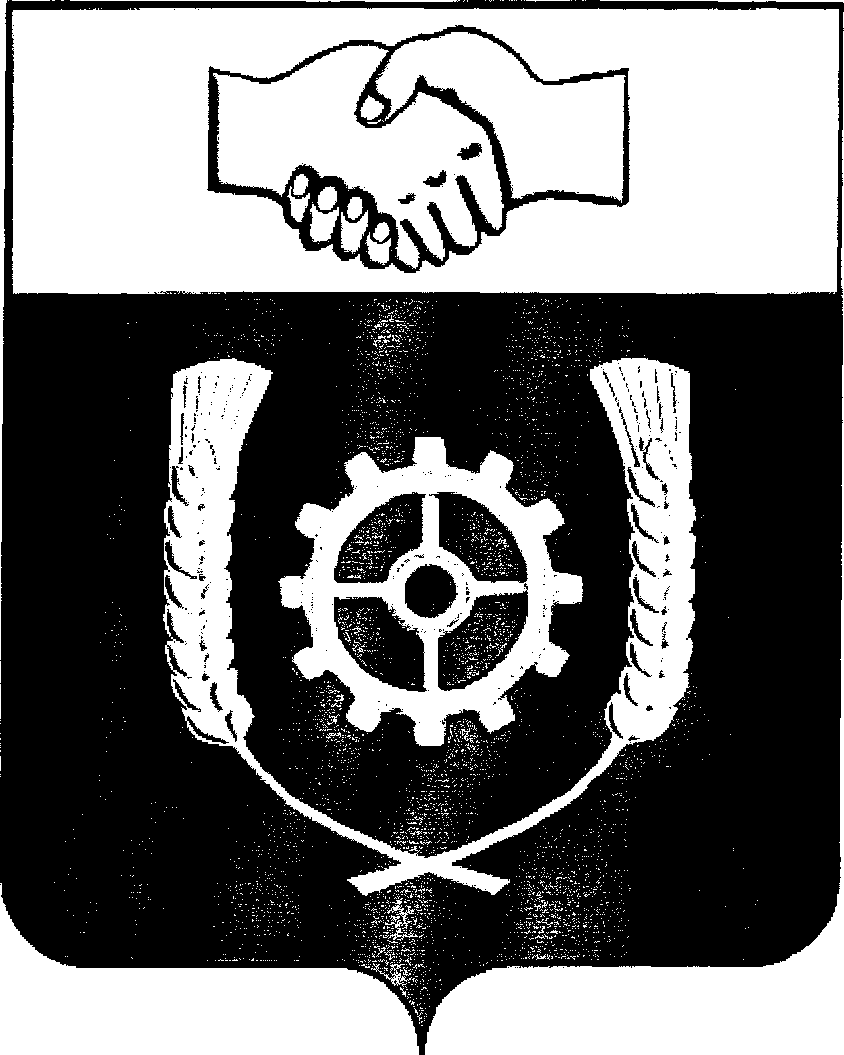 